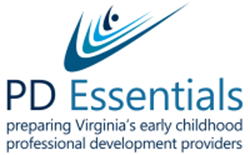 PD Essentials MeetingMarch 12, 2024MEETING SUMMARYThe March 12, 2024 PD Essentials meeting included 36 early childhood PD providers.  There were 61 people registered.Soft OpenerThe soft opener for the virtual meeting was an open-ended question: Have you attended an in-person conference?  Which ones?  What are the benefits of conference attendance?  Spring PD Essentials Training OpportunitiesJaye shared upcoming Essentials for Early Childhood Professional Development Providers training.  Essentials #2 and #3a are full but participants may join the waiting list.  Space is available for #4 and #5.  Register by clicking the link on the website at www.vcpd.net.PD Essentials Meeting Summary							            Page 2March 12, 2024 Virginia PD Resources:  Child Care Aware of VirginiaPD Essentials Governance member Susanne Rakes, Professional Development Coordinator at Child Care Aware of Virginia, shared that Child Care Aware delivers services to families, child care and Early Childhood Education professionals, and communities to increase the accessibility, availability, and quality of child care in Virginia.  Their network consists of five regional Child Care Resource Centers and a statewide administrative “hub” in Richmond.  They provide referral services for families and training including first aid & CPR, emergency preparedness, strengthening business practices, and intruder response.  A new offering—Trainer-Connect—is a platform to enable approved trainers and organization to showcase their training programs in one central location. Additional resources include subsidy orientation, the Training Academy, the Virginia Shared Services network, the Job Hub, and data services.Tips and Tricks for Trainers: Closers 	PD Essentials State Coordinator Dr. Jaye Harvey described closer strategies and how providing interactive, minds-on, and hands-on strategies leads to learning.  Closers summarize key topics, tie the content together, celebrate new knowledge, and develop a plan for application.  They build on the Recency Effect which states that items experienced most recently are recalled best.  Dr. Harvey shared 25 closer strategies with examples for virtual and in-person training.Quick Closers for Individual ParticipantsTell Your TalePack Your BagGet Around to It!Group Anthem (I am…, I believe…, I will…)Thumbs Up!The longest journey begins with single step.This is one small step for a man, one giant leap for mankind.One ThingWhat Stuck?Bumper StickerHead, Heart, HandsAn elephant never forgets.  What will you remember always?Around the Room (pass an object—can be combined with other closers)PD Essentials Meeting Summary							            Page 3March 12, 2024 Strategies to ShareWrite on handout.Type in chat.Tell a partner, table group, or breakout room.Share in the full group. Group Closers for Summary and ReflectionSnowballsBall TossSpider WebBlock DesignsGallery WalkA2ZClosers for Planning AheadWhoa, Slow, GoWhat? So What? Now What?Wow! Worry. Wonder?Start, Stop, Continue, ChangeTo Do ListAction PlanVDOE Funding for PD Essentials Ends June 30, 2024The Virginia Department of Education funding for PD Essentials will end on June 30, 2024.  Improvement Partners continue to be responsible for ensuring that their trainers are skilled; however, financial responsibility for preparing skilled trainers will now be the responsibility of the Improvement Partners.Meeting participants moved to hosted breakout rooms to discuss existing and future needs for training.  The discussion was captured on a Padlet.  https://padlet.com/jhwellons/pd-essentials-meeting-march-12-2024-5e8oslcbms8fbq3o  AnnouncementsOur final PD Essentials meeting is planned for Tuesday, June 4, 2024, from 3:00 until 4:30.ClosingJaye welcomed people to reach out for any needed support for training design and delivery.Essentials #2Tues Mar 269:00-3:30ChildSavers in RichmondTechniques for Effective and Engaging Early Childhood TrainingEssentials #3aTues Mar 26Same place and participants as Essentials #2Designing Effective and Engaging Early Childhood Training: Part OneEssentials #3bThurs Apr 49:00-10:30 or1:00-2:30 RepeatedFri Apr 5 9:00-10:30Designing Effective and Engaging Early Childhood Training: Part Two (Virtual)RepeatedMon Apr 89:00-10:30 or11:00-12:30 or 1:00-2:30Essentials #4Thurs Apr 259:00-3:30Richmond areaDelivering Effective and Engaging Early Childhood Training Essentials #5Tues & Weds May 15-16 9:00-11:00Effective and Engaging Techniques for Virtual Training 